Publicado en Valencia el 14/06/2016 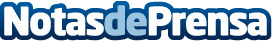 ADEIV-ACADE, SALVEM 0-3 y FSIE desconvocan la concentración prevista para hoy martes 14Tras un acuerdo de ultima hora, la Conselleria de Educación accede a procurar lo necesario para la constitución del foro reglado de participación y debate solicitado por estas organizacionesDatos de contacto:ADEIV-ACADE, SALVEM 0-3 y FSIE 629250635Nota de prensa publicada en: https://www.notasdeprensa.es/adeiv-acade-salvem-0-3-y-fsie-desconvocan-la Categorias: Educación Valencia Eventos http://www.notasdeprensa.es